25.09Овз математика6Асманова А.А.Нахождение значений выражение в несколько действийЗдравствуйте, Артем! Запиши число 25.09.20. Тема « Нахождение значений выражений в несколько действий»Посмотри видеоhttps://yandex.ru/video/preview/?filmId=6320031629586105824&url=http%3A%2F%2Fwww.youtube.com%2Fwatch%3Fv%3DT8YPIF6lkHI&text=%D0%92%D1%8B%D1%80%D0%B0%D0%B6%D0%B5%D0%BD%D0%B8%D0%B5%20%D0%B8%20%D0%B5%D0%B3%D0%BE%20%D0%B7%D0%BD%D0%B0%D1%87%D0%B5%D0%BD%D0%B8%D0%B5.%20%20%D0%9F%D0%BE%D1%80%D1%8F%D0%B4%D0%BE%D0%BA%20%D0%B2%D1%8B%D0%BF%D0%BE%D0%BB%D0%BD%D0%B5%D0%BD%D0%B8%D1%8F%20%D0%B4%D0%B5%D0%B9%D1%81%D1%82%D0%B2%D0%B8%D0%B9%20%7C%20%D0%9C%D0%B0%D1%82%D0%B5%D0%BC%D0%B0%D1%82%D0%B8%D0%BA%D0%B0%204%20%D0%BA%D0%BB%D0%B0%D1%81%D1%81%20%232%20%7C%20%D0%98%D0%BD%D1%84%D0%BE%D1%83%D1%80%D0%BE%D0%BA&path=sharelinkСначала расставь порядок действий , а потом выполни задание: 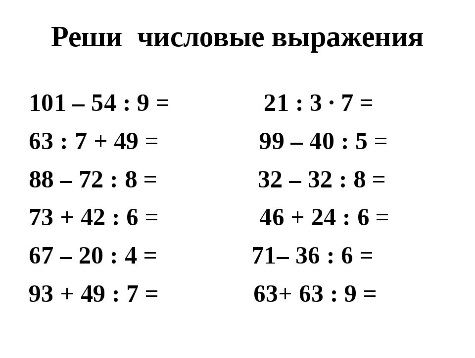 25.09Природоведение6Панова Т.А.Лекарственные растения.Узнаем, что с древнейших времен люди использовали полезные свойства растений. Познакомимся с некоторыми растениями, которые обладают различными лечебными свойствами.. В тетрадь  запишем какие комнатные   растения являются лекарственными: алоэ, герань, каланхоэ, щучий хвост и др.25.09Чтение 6ОВЗ Трофимова Л.В.Б. Житков «Белый домик»Доброе утро! Запиши в тетрадь число 25 сентября. Классная работа. И тему урока: «Б. Житков. Белый домик».Сегодня мы продолжим и закончим чтение  рассказа «Белый домик». Проверка домашнего задания. Скажи, где жили брат и сестра? Что задумали сделать дети? Как они готовились к путешествию? Правильно ли поступили дети, отправившись в это рискованное путешествие? Расскажи о том, с какими трудностями дети встретились в море. Как они вели себя в этих обстоятельствах?Составим план. Озаглавим каждую часть рассказа. О чем говорится в 1 части? (Задумка детей) О чем говорится во 2 части? (Возвращение домой) Подумай, какой рисунок можно было бы сделать к этому рассказу? Устно «нарисуй» его.Итог урока. Почему рассказ называется «Белый домик»? Какое еще название ты бы дал этому рассказу? Понравился ли тебе рассказ? Чем?Домашнее задание. Послушай рассказ, пройдя по ссылке https://nukadeti.ru/audioskazki/zhitkov-belyj-domik#google_vignette и подготовь пересказ по плану, голосовым сообщением отправь мне его сегодня до 20.00. 25.09Русский язык6ОВЗ Трофимова Л.В.Непроверяемые гласные и согласные в словах.Доброе утро! Запиши в тетрадь число 25 сентября. Классная работа. И тему урока:  Непроверяемые гласные и согласные в словах.Словарная работа. Запиши слова: ТЕЛЕГРАММА, ДНЕВНИК, КОСМОС,СУББОТА, подчеркни орфограммы (двойные согласные в словах и безударные гласные).С.13 учебника. В синей рамочке прочитай правило.Ты уже знаешь, что сомнительные гласные и согласные в словах не всегда можно проверить. Такие слова нужно ЗАПОМНИТЬ или проверить их написание в СЛОВАРЕ.Посмотри видеоурок, пройдя по ссылке https://youtu.be/2IhGAZWVYiwВыполни упр.16 на с.13. Нужно записать слова, вставляя пропущенные буквы, а потом их проверить по словарю.Домашнее задание. Выучи правило на с.13, выполни упр.17. Фото выполненной работы жду сегодня до 20.00.25.09География 6 класс ОВЗТерентьева Лариса АркадьевнаПриродные явления.Добрый день, Артём! Я очень жду ответной твоей реакции на урок.  В течении дня жду аудиосообщения от тебя о том, что ты узнал о климате, погоде, как ведутся наблюдения за погодой. И конечно, как ты сам наблюдаешь за погодными изменениями.Тема урока сегодня «Явления природы». Просмотри видео по теме - https://www.youtube.com/watch?v=keInLoCkdKQДомашнее задание – продолжай вести дневник погоды и составь рассказ о явлении природы, которое ты сам наблюдал.